«Если бы, да кабы бы» - круглый стол (10 - 11 класс)	(решение экологической  проблемы «Сохранение и изменение климата»)Дашкевич Е.В., учитель биологии Завьялова Г.А., учитель географии          Академик В.В. Вернадский - основоположник учения о биосфере писал: «Лик планеты – биосфера - химически резко меняется человеком сознательно и главным образом бессознательно. Меняется человеком физически и химически воздушная оболочка планеты, все ее природные воды…».  В последнее десятилетия деятельность человека оказывает огромное по масштабам и интенсивности воздействие на природную среду.  Свидетельство  тому - возникновение многих экологических проблем.  Экологические проблемы являются частью глобальных проблем человечества, так как они затрагивают интересы всего человечества.            Особенности их в том, что они:имеют планетарный характер;угрожают гибелью всей современной цивилизации;нуждаются в неотложных и эффективных мерах по их преодолению;требуют международных, межгосударственных усилий;требуют личного вклада каждого в сохранении цивилизации в настоящее время и для будущих поколений.            К экологическим проблемам  можно отнести:истощение природных ресурсов:глобальное потепление климата (парниковый  эффект);истончение озонового экрана в стратосфере;проблема чистой пресной воды;проблема мелиоративно  неблагополучных земель; кислотные дожди;сокращение видового разнообразия живой природы;экологическая катастрофа мирового океана;проблема утилизации отходов;выбросы автомобильного транспорта;экологическая безграмотность россиян;и т.д.            Каковы причины  возникновения экологических проблем?            Причин возникновения экологических проблем много, но наиболее очевидны и важны следующие:демографический взрыв, в результате которого в течение каждых десяти лет население Земли вырастает на величину, равную населению Китая. Это во многом провоцирует продовольственную, энергетическую, сырьевую проблемы и как следствие - экологическую проблему;колоссальные масштабы человеческой деятельности. «Человек, - говорил В. И. Вернадский, - становится могучей геологической силой». В результате научной и технологической революции изменяется окружающая природная среда;нерациональное потребление первичных природных ресурсов, наиболее активно используемых в общественном производстве и мировом хозяйстве;технократическое мышление. Древний культ природы заменился культом техники. Самое широкое распространение получила идеология покорения природы, предельно высокой ее эксплуатации.           Противоречия между обществом и природой отныне не просто достигли большой остроты, но и перешли в качественно новую фазу. Природные системы Земли подошли к определенному критическому состоянию, при котором дальнейшее наращивание антропогенных нагрузок, не говоря уже о мировой термоядерной войне, может подорвать естественную основу жизни на планете, привес к гибели человека как биологического вида.Одной из остро стоящей перед человечеством экологической проблемой является проблема глобального потепления климата.       Каковы причины этого явления?Причины:сжигание ископаемого топлива,Увеличение количества метана (развитие интенсивного производства) и оксидов азота,массового сведения лесовКаковы отрицательные последствия? Отрицательные последствия: -повышается уровень Мирового океана в результате таяния материковых и горных ледников;-резко увеличивается процесс опустынивания, меняется климат в Сибири и Скандинавии,- вследствие таяния ледников и перераспределения водных масс от полюсов к низким широтам скорость вращения Земли будет замедляться на незначительную величину. Тем не менее, это должно вызвать изменение ее формы. Уменьшится сплюснутость Земли. В связи с этим могут усилиться вулканическая деятельность и землетрясения.       Но возможно ли исправить ситуацию? Чтобы ответить на этот вопрос,  следует, прежде всего, понять причины и особенности  проявления глобальных проблем экологии. Много стран есть на свете других,Те же птицы там в воздухе реют,Те же зёрна там в яблоках зреют,Те же косточки в зёрнах тугих.Но такая, как наша, - одна!Всю её омывает волнами,Вся она в полный рост перед нами,Озаренная солнцем видна.Можно  это – гармонические отношения человека и природы.Работа в группах:1 группа – рисует  плакат «Последствия глобального потепления климата»2 группа – разрабатывает пути решения проблемы  «Сохранение и изменение климата» 3 группа – рисует плакат - кодекс  школы «Правила поведения в природе»4 группа – составляет кодекс  школы  в словесной форме: стихи, призывы и др. Рефлексия: Спасибо за работу. Надеемся, что будущее планеты в надежных руках. 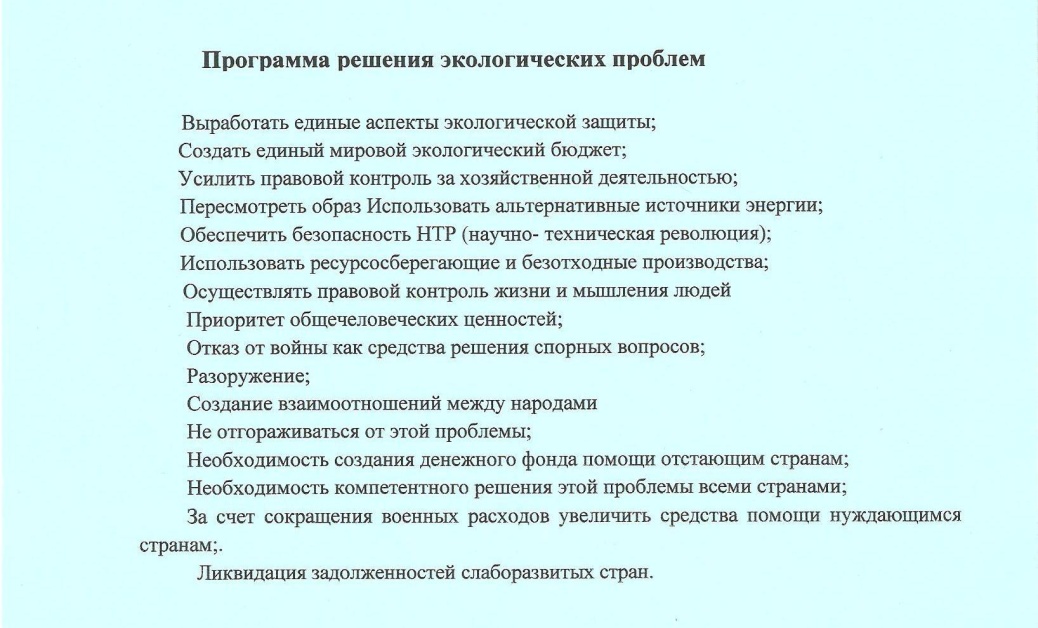 